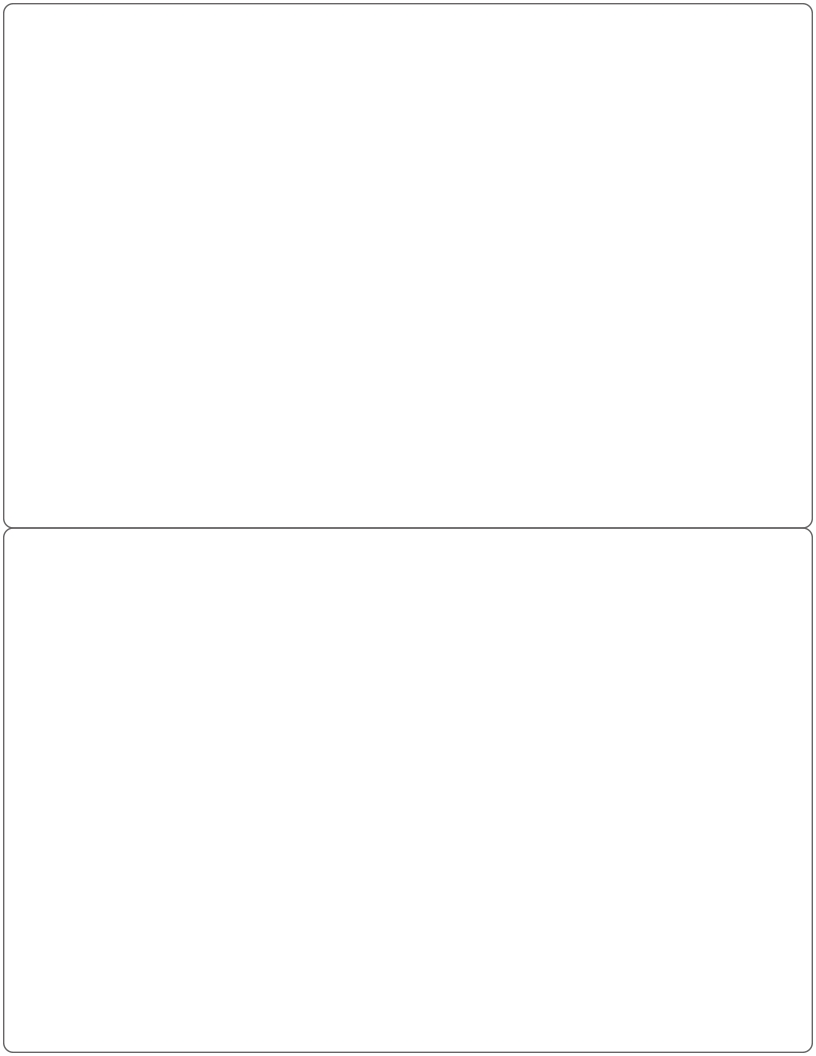 Mr-LabelSee Big From SmallMr-LabelSee Big From Small